FR0512 pildymo instrukcijaPrisijungiate prie EDS VMI sistemos (per el. bankininkystę ar su el. parašu)https://deklaravimas.vmi.lt/lt/Pradinis_Prisijungimo_puslapis/Prisijungimasperisorinessistemas.aspxMeniu iš kairės pasirenkate: Pildyti formąCentre Filtro formoje įrašote Formos kodą: FR0512Spaudžiate: FiltruotiTies atfiltruotos deklaracijos (FR0512 v.4) spauskite ženklą  (tai leis Jums pildyti deklaraciją VMI portale)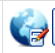 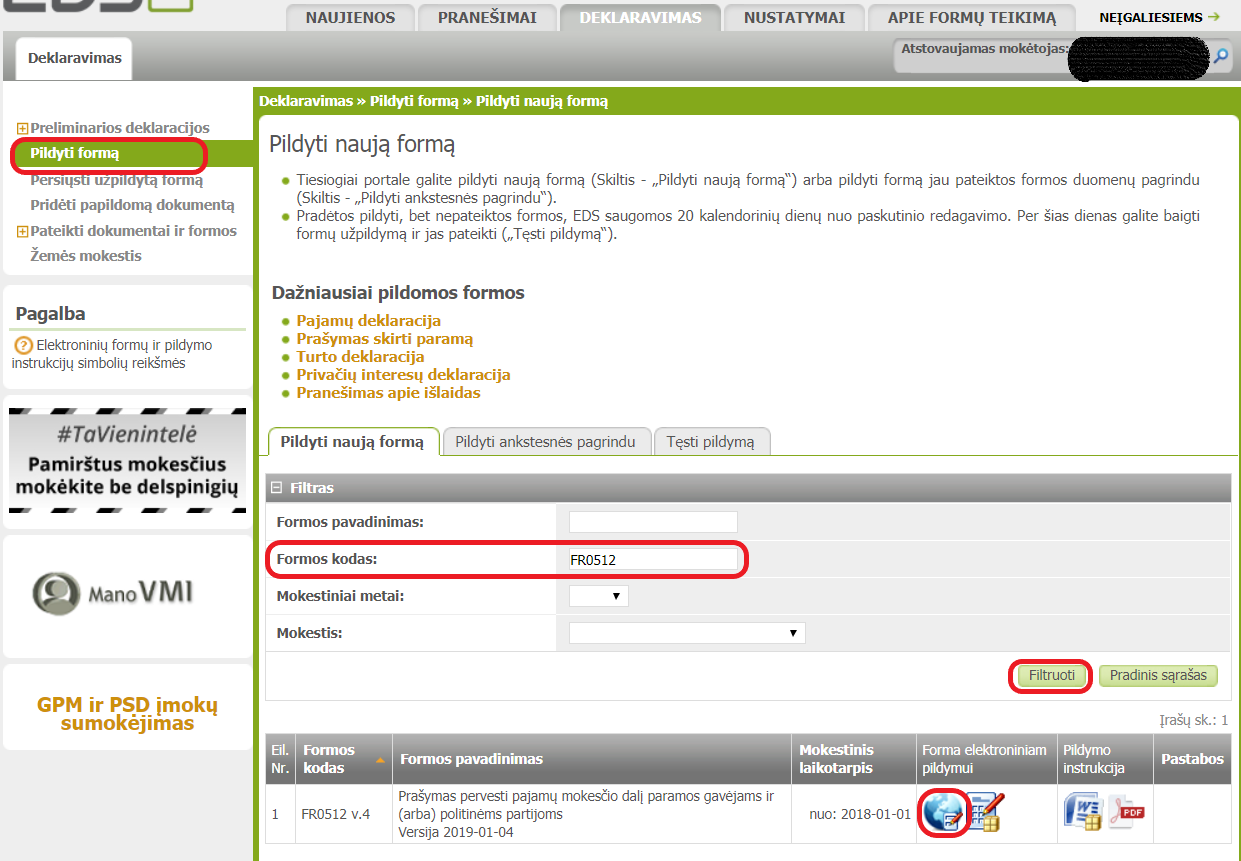 Įvedate į langelius 1, 2, 3 ir 4 savo asmeninius duomenis.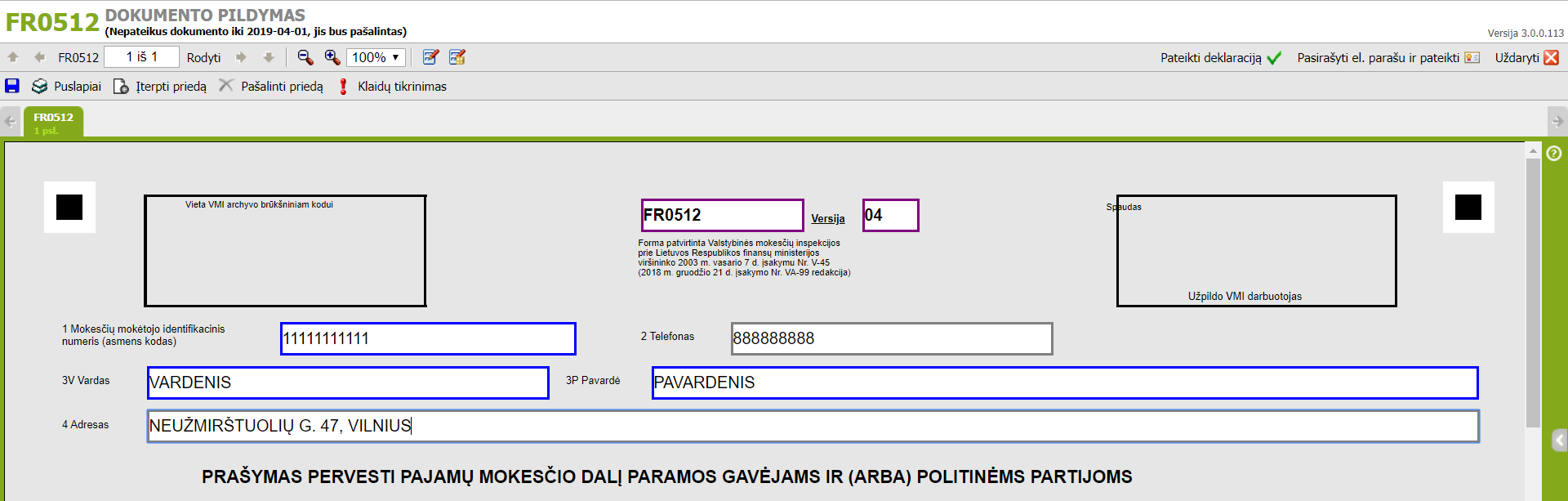 Užpildome duomenis deklaracijoje (viską, kas paveiksliuke pažymėta geltona spalva)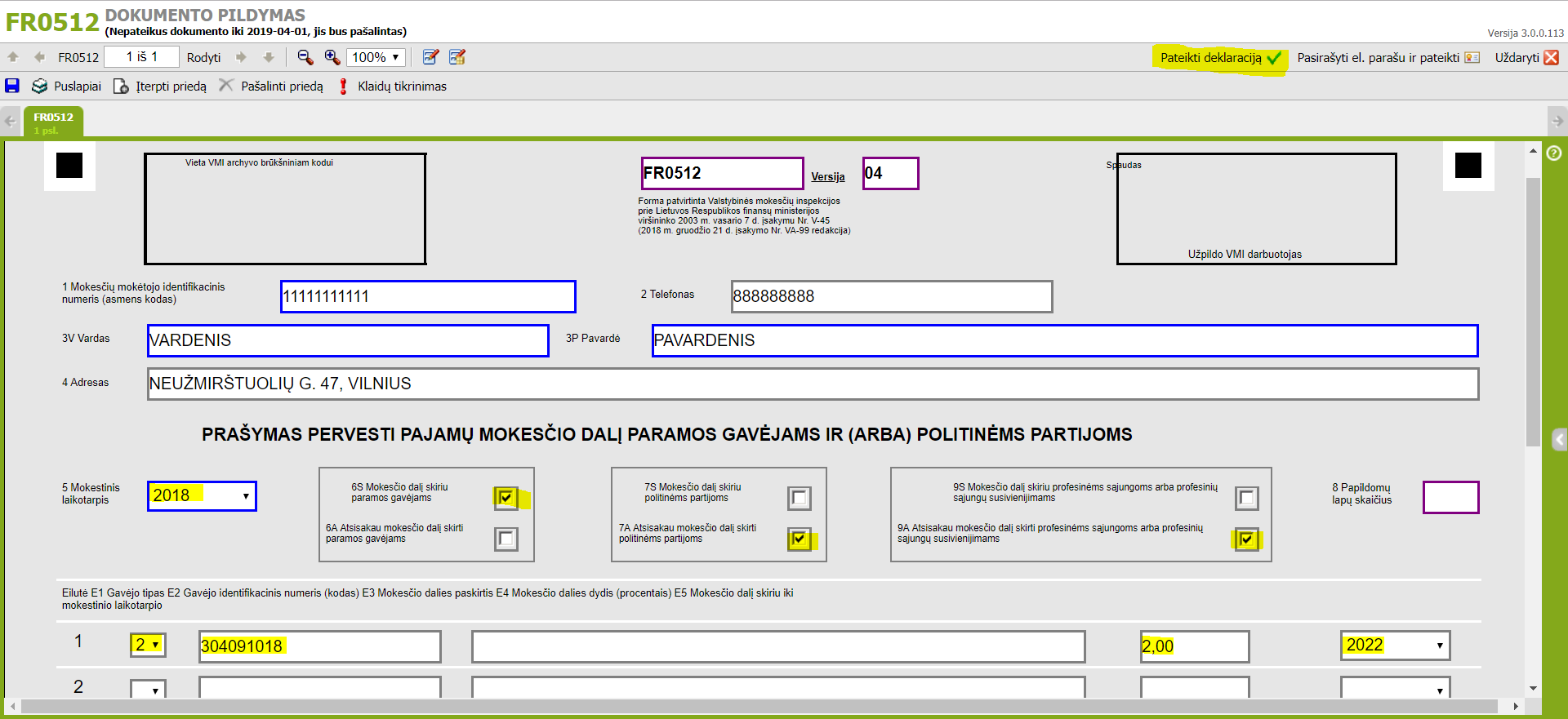 Gavėjo tipas -2Gavėjo identifikacinis numeris (kodas) – 304091018Mokesčio dalies dydis (procentais) – 2,00Mokesčio dalį skiriu iki – pasirinkite metus (galima pasirinkti iki 2022 m., tai reiškia, kad Jums nereikės kiekvienais metais pildyti šios deklaracijos).Viršuje iš dešinės spausti 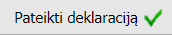 